KESİRLERİ SAYI DOĞRUSUNDA GÖSTERMEVerilen kesir kadar, sayı doğrusunda çizip yazınız.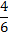                    0                                                                                                                        1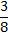 	         0                                                                                                                        1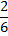 	        0                                                                                                                        1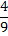 	         0                                                                                                                        1	         0                                                                                                                        1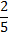 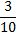 	        0                                                                                                                        1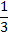 	        0                                                                                                                        1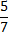 	        0                                                                                                                        1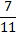 	        0                                                                                                                        1	         0                                                                                                                        1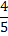                                                    Kesirleri Sayı Doğrusunda GöstermeAşağıdaki kesirleri sayı doğrusunda gösteriniz.                                                         TÜRKÇE ÇALIŞMA KAĞIDI1. Aşağıdaki tümcelerdeki yazım yanlışlarını düzelterek doğrularını yanlarına yazınız.Deyerli bir misafirimiz geldi   ……………………………………………………………………ahmet’gil bugün izmire gidecekler.……………………………………………………………….Basgetbol oynayalım. ……………………………………………………………………………  Matematik dersinde üçkenleri işledik.……………………………………………………………2. Aşağıdaki cümlelerde “ki” doğru olarak yazılmışsa (D ) ,yanlışsa (Y) yazınız.(     ) Kırlarda ki çiçekleri çok beğendim.                (      ) Şişedeki parfüm buharlaşmış.(      ) Öyle güzel konuşurki ağzından bal damlar.    (       ) Dedimki artık beni arama…3. Hangileri çoğul addır? İşaretleyiniz.(   ) çiçekler                    (    ) aile                     (       ) kalem                (      ) ağaçlar5. Aşağıdaki kelime çiftlerinin hangilerinde  soyut isimler yer almıştır? İşaretleyiniz.(     ) sevgi- akıl             (    ) sıra – kitap             (    ) saygı – mutluluk        (      ) masa – tavşan6. Aşağıdakilerden hangileri topluluk ismidir? İşaretleyiniz.(   ) öğrenciler        (    ) toz şeker      (      ) ordu      (    ) çiçekler  (    )millet7. ’’ Köpeğim Bobi’yi teyzem Sivas’tan getirdi.’’ cümlesinde kaç tane özel isim vardır?……………………………………………………………………………………………………8. Aşağıdaki kelimeyi  adın durumlarına uygun olarak yazınız.  Silgi       yalın hali: …………………………………………………………               (belirtme )hali: ………………………………………………………	     (yönelme) hali: ………………………………………………………	     (bulunma) hali: ………………………………………………………	      (ayrılma) hali: ………………………………………………………9.Aşağıdaki kelimelerin zıt anlamını yazınız.ödül:……………………     Açık: ………………………     Temiz:……………………… Sığ:………………….          yapay:………………………    Geniş:………………………         10.   Aşağıdaki kelimelerin eş anlamını yazınız.Uygun:………………………     zelzele:……………………   resim:………………………Yetenek:……………………     sıfat :………………………    çağrı:………………………11. Aşağıdaki cümlelerde boş bırakılan yerleri “ sınıf ” sözcüğüne (-e, -i, -de, -den,) eklerini getirerek tamamlayınız.       Özlem …………….. gitti.                    Özlem……………… sevdi.               Özlem ………………..yazı yazdı.              Özlem …………………….. geldi.   12.Aşağıdaki tekil sözcükleri çoğul, çoğul sözcükleri tekil yapınız.13.Aşağıdaki sebeplere uygun sonuçlar yazalım.14.Aşağıdaki tablodaki türemiş sözcükleri yeşile boyayınız.15. Yandaki kutuda bazı sözcükler verilmiştir. Bu sözcükleri özel isim ve tür isimleri olarak ayırınız. Sözcüklerin yazımına dikkat ediniz ve yazım yanlışı olan sözcükleri düzelterek yazınız.35145923386831046EriklerFilmDefterKedilerKonuklarÇantaŞarkıSorularçiçeklerLaleyıldızlarköpükKuşları daha iyi görmek için……………………………………………………………………Güzel resim yapamıyordum bu nedenle………………………………………………………Saksı yere düştüğü için…………………………………………………………………………Bebek ağlıyordu bu nedenle…………………………………………………………………Sesim çok güzel bu yüzden……………………………………………………………………derinhediyemakasdenizcievliyollukşekercisulukgözcüsuçludertsizacıkokukızlarevdemeraklıseldüdüklerkağıdıhelvaçatıdaçantamöfkeliçiçekçiördekyumurtalimonçamurlukkalemisiyah